【你懂的美，美的懂你】美的集团2018届校园招聘正式启动！科技美：探索心中的“X”X是未知数，年轻人渴望探索未知发展美：{发展，+∞}渴望发展是一种状态，正无穷代表的是未来无限氛围美：|平等对待|我有自己的想法，渴望得到平等对待，绝对值就是一种态度待遇美：待遇=我的才华关注自身价值，等号就是说明付出得到回报团队美：1+1>2好的团队能产生让成员发挥自身价值网申地址：http://zhaopin.midea.com.cn/美的集团2018届校园招聘详情如下：面向人群：全球2018届应届毕业的博士、硕士、本科生。招聘需求和方向：类别一：研发技术类：642人岗位方向：材料研究、EMC、电磁仿真、材料仿真、信号仿真、固体力学仿真、流体力学仿真、声学仿真、半导体、传感器、电机控制、电机研究、功率变换技术、热力学、振动噪音、流体力学、蒸汽技术、用户研究、图像识别、语音识别、计算机大数据、产品企划、电机开发、电控开发、性能开发、燃气开发、结构开发、科技管理、模具开发、包装设计、可靠性设计、工业设计。需求专业：机械设计及制造、锻压、模具、机电一体化、电机、化工及防腐技术、塑料与高分子、包装工程、金属材料及焊接技术、暖通、流体机械、制冷、热能工程、城市燃气工程、车辆工程、工程机械、空气动力学、工业自动化、电气自动化、电子工程、信息管理、计算机、通信工程(电磁微波)、自动控制等相关专业。类别二：计算机类：121人岗位方向：嵌入式开发、前端开发、后台开发、数据挖掘、测试工程师、产品经理、应用工程师、信息安全、系统运维、视觉设计师、交互设计师、数据分析。需求专业：电子信息类、计算机类、电气工程类、仪器科学与技术类、控制科学与工程类、统计学、应用数学等。类别三：制造技术类：221人岗位方向：产品技术工艺、材料工艺、电子工艺、IE\精益设计、自动化设计、设备管理、产品测试、软硬件测试、质量工程师。需求专业：电子信息类、电气工程类、控制科学与工程类、机械工程类、理工类等相关专业。类别四：内销类：428人岗位方向：品牌传播、新媒体运营与传播、营销策划、电商运营、销售业务、商用空调销售业务、客户服务、技术支持等。需求专业：热能制冷类、新闻传播类、市场营销等相关专业。类别五：外销类: 114人岗位方向：海外营销策划、英语海外销售业务、小语种海外销售业务、海外技术支持等。需求专业：理工类、语言类、新闻传播类、市场营销等相关专业。类别六：财务金融类：118人岗位方向：财务管理、销售财务、金融风险	、金融产品	、金融运营	、金融市场、审计等。需求专业：财务金融类、管理类、新闻传播类等相关专业。类别七：供应链物流类: 78人岗位方向：物流管理、供应链管理、核价管理等。需求专业：物流管理、物流工程类、财务金融等相关专业。类别八：管理类：34人岗位方向：人力资源、行政、营运管理、法务等。需求专业：人力资源、语言类、心理学、工商管理等相关专业。网申时间： 8月1日-9月21日宣讲及专场面试时间： 9月中下旬,详情请留意校招公告不想错过美的集团2018校招重要信息，请亲一定一定一定要关注官微以及微信公众号：@美的集团招聘，每周重磅更新重要信息！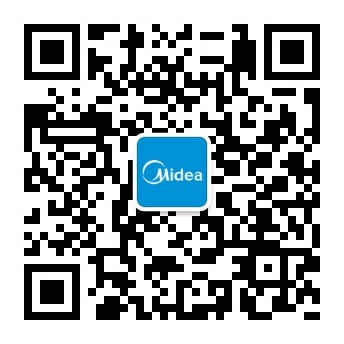 